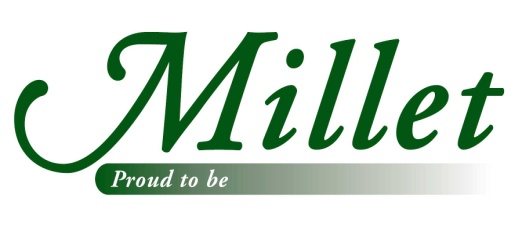 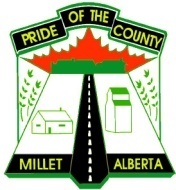 REGULAR MEETING OF COUNCILTOWN OF MILLETADMINISTRATION OFFICECOUNCIL CHAMBERSJuly 17, 20196:00p.m.PRESENT:	Present at the meeting were:		MAYOR						Tony WadsworthCOUNCILLORS					Carol Sadoroszney		Robin BrooksVicki Pyle	Doug Peel							Pat GarrettMike StoreyACTING C.A.O.					Lisa SchoeningSPECIAL SERVICES COORDINATOR		Tony GoodePRESS							Lisa Berg (Leduc Rep)GALLERY						Mitch NewtonCALL TO ORDER:The meeting was called to order by Mayor Wadsworth at 6:00 P.M.OPEN MIC: NONEPUBLIC HEARINGS: NONEADDITIONS, DELETIONS AND ADOPTIONS OF AGENDA:CARRIEDADOPTION OF MINUTES:  CARRIEDCARRIEDCARRIEDCARRIEDDELEGATIONS: NONEREPORTS:  Councillor ReportsInvestment SummaryCAO ReportCARRIEDBYLAWS: 		Bylaw 2019/05 – FortisAlberta BylawCARRIEDCARRIEDCARRIEDCARRIED UNANIMOUSLYCARRIEDAGREEMENTS:  NONECORRESPONDENCE: 		Millet in Bloom Meeting Minutes – June 11, 2019CARRIEDNEW BUSINESS:Backyard ChickensCARRIEDRFP- Engineering - RescindCARRIEDCamrose County - DonationCARRIEDAUMA ConventionCARRIEDAgriplex UpdatesCARRIEDJEDI - AppointmentCARRIEDMillet & District Recreational & Agricultural Society - InvitationCARRIEDCLARIFICATION OF AGENDACARRIED										       CARRIEDCouncil will also be discussing privileged information regarding Personnel and Legal therefore, the meeting should go In-Camera, pursuant to Section 197 of the Municipal Government Act, 2000, Chapter M-26.1 and amendments thereto, and Sections 23, 24, 25 and 27 of the Freedom of Information and Protection of Privacy Act, 1994, Chapter F-18.5 and amendments thereto.CLOSED SESSION:  CARRIED										       CARRIEDADJOURNMENT:CARRIEDTHESE MINUTES ADOPTED BY COUNCIL THIS 21st DAY OF August 2019._______________________________		____________________________MAYOR						CHIEF ADMINISTRATIVE OFFICERRes#164/19AgendaMoved by Councillor Sadoroszney that the following items are hereby added to the agenda and further that the agenda is hereby approved, as amended:8.1 – FortisAlberta Bylaw11.7 – Millet $ District Agricultural Society – Invitation13.5 - LandRes#165/19MinutesMoved by Councillor Brooks that the June 21, 2019 Special Council Meeting Minutes are hereby approved, as amended.Res#166/19MinutesMoved by Councillor Peel that the June 23, 2019 Special Council Meeting Minutes are hereby approved, as amended.Res#167/19MinutesMoved by Councillor Storey that the June 26, 2019 Regular Council Meeting Minutes are hereby approved, as amended.Res#168/19MinutesMoved by Councillor Pyle that the June 28, 2019 Special Council Meeting Minutes are hereby approved, as amended.Res#169/19ReportMoved by Councillor Sadoroszney that the Reports are accepted as information, as presented.Res#170/19BylawMoved by Councillor Garrett that the Town of Millet add the annexed lands into the areas serviced by Fortis Alberta at the same Franchise Fee rate as currently exists for all Millet residents.Res#171/19BylawMoved by Councillor Sadoroszney that Bylaw #2019/05 is hereby given first reading.Res#172/19BylawMoved by Councillor Brooks that Bylaw #2019/05 is hereby given second reading.Res#173/19BylawMoved by Councillor Garrett that permission is hereby granted for the presentation of Bylaw #2019/05 for third reading at this meeting.Res#174/19BylawMoved by Councillor Storey that Bylaw #2019/05 is hereby given third and final reading.Res#175/19ReportMoved by Councillor Pyle that the correspondence is hereby accepted as information, as amended.Res#176/19TabledMoved by Councillor Garrett that the item is hereby tabled to the September 11, 2019 meeting to allow administration to conduct a survey.Res#177/19EngineeringMoved by Councillor Pyle that Resolution # 114/19 is hereby rescinded.Res#178/19DonationMoved by Councillor Storey that this item is hereby accepted as information.Res179/19ConventionMoved by Councillor Peel that this item is hereby accepted as information.Res#/180/19AgriplexMoved by Councillor Garrett that this item is hereby accepted as information.Res181/19JEDIMoved by Councillor Sadoroszney that Mr. Tony Goode and Acting C.A.O. Lisa Schoening are hereby appointed to the JEDI Management Committee until such time as a permanent C.A.O. is appointed for the Town of Millet.Res#/182/19InvitationMoved by Councillor Peel that Mayor Wadsworth and escort attend the Millet & District Recreation & Agricultural Society dinner on August 23, 2019.Res#183/19AdjournmentMoved by Councillor Peel that the Regular Council meeting temporarily adjourn at 7:08 p.m.Res#184/19ReconveneMoved by Councillor Sadoroszney that the Regular Council meeting reconvene at 7:20 p.m.Res#185/19AdjournmentMoved by Councillor Peel that the Regular Council Meeting temporarily adjourn and Council sit in Closed Session at 7:20p.m.Res#186/19ReconveneMoved by Councillor Garrett that the Regular Council Meeting reconvene from Closed Session at 8:36 p.m.Res#187/19AdjournmentMoved by Councillor Garrett that the Regular Council Meeting of July 17, 2019 is hereby adjourned at 8:37 p.m.